Movimento di                                                             via dei Sabelli,  119  –  00185 Roma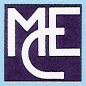 Cooperazione                                                                tel. 06.4457228 -mceroma@tin.itEducativa                                                                              Partita I.V.A.   07359401002                        www. mce-fimem.it                                                                    Codice fiscale 97025510583ATTESTATO DI PARTECIPAZIONE Luogo, data....Visti  gli Atti d’Ufficio,ai sensi del D. M. 177/2000della Direttiva M. P. I.  90/2003e del D. M. prot.  2402/C/3 del  3/6/2002SI ATTESTAche il/la sig./sig.ra           in servizio presso……………………………………………………………………………………..in qualità di……………………………………………………………………………………………..ha partecipato a... (al convegno, seminario, corso ecc)titolo iniziativaSvoltosi a....., il/nei giorni  presso...... via …..... per un totale di  h …../....Il/la responsabile del Gruppo/direttore del corso…........Il Movimento di Cooperazione Educativa è soggetto qualificato per la formazione del personale della scuola ai sensi del D.M. 177/2000 confermato con D.M. 5-7-2005 prot. 1224.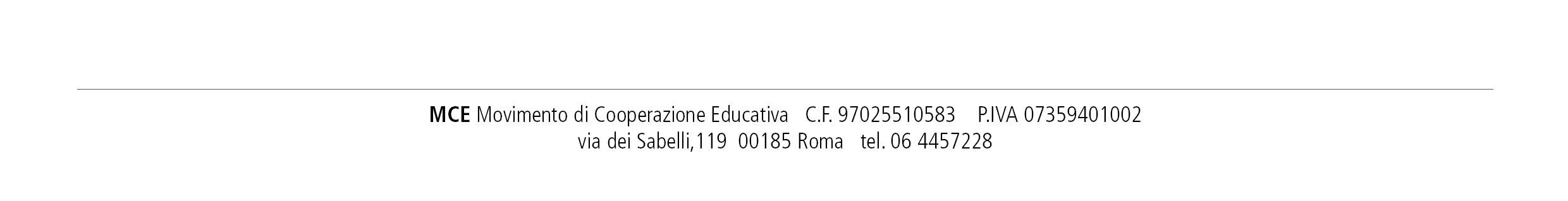 